Провели спортивный праздник ко Дню Матери на тему: «Мы с мамой самые: ловкие, смелые, умелые!» с детьми 2 смешенная дошкольная группа Присутствовало 29 детей, от 23.11.2017г.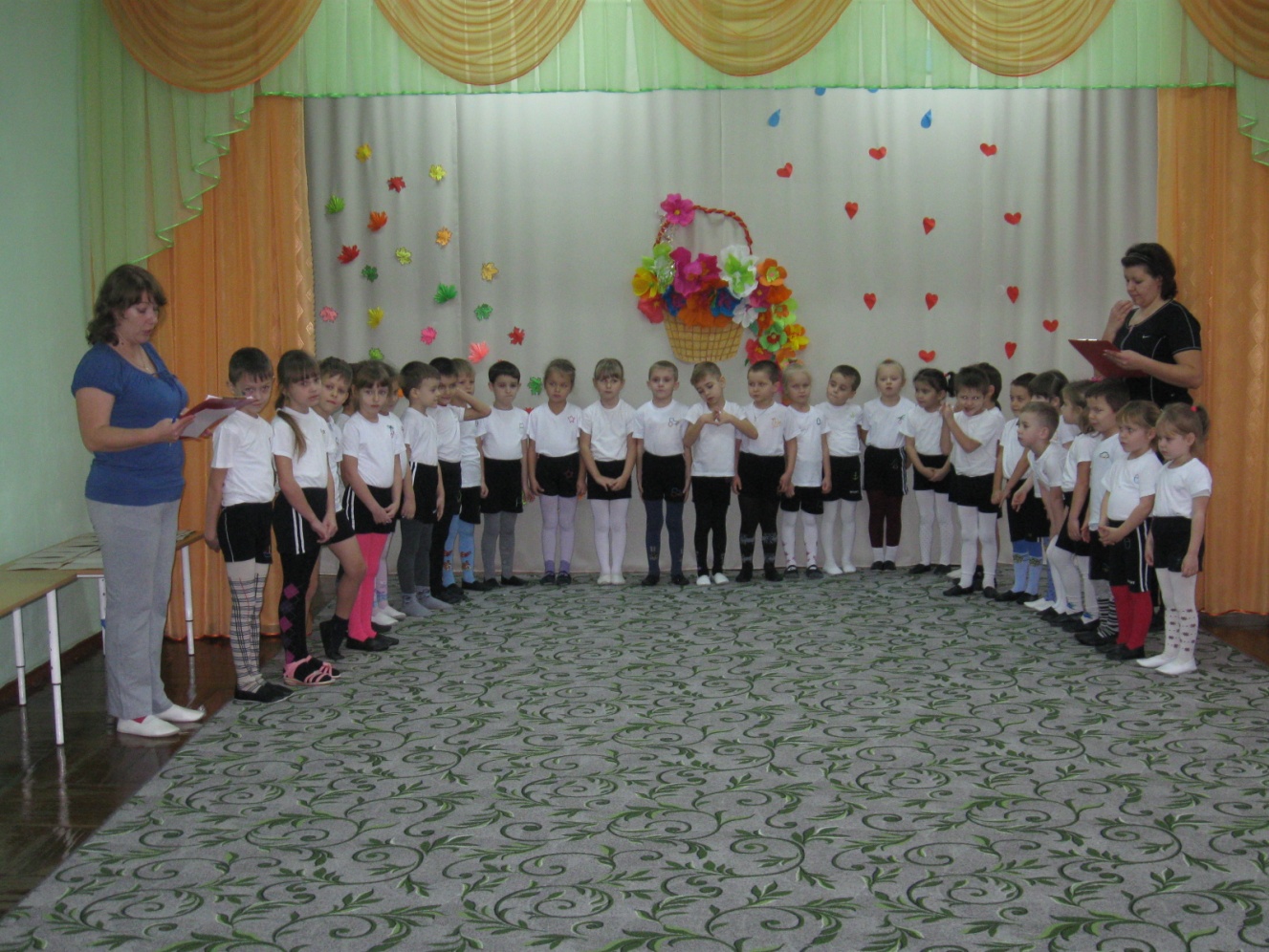 Дети читали  стихи, исполняли песни для мам.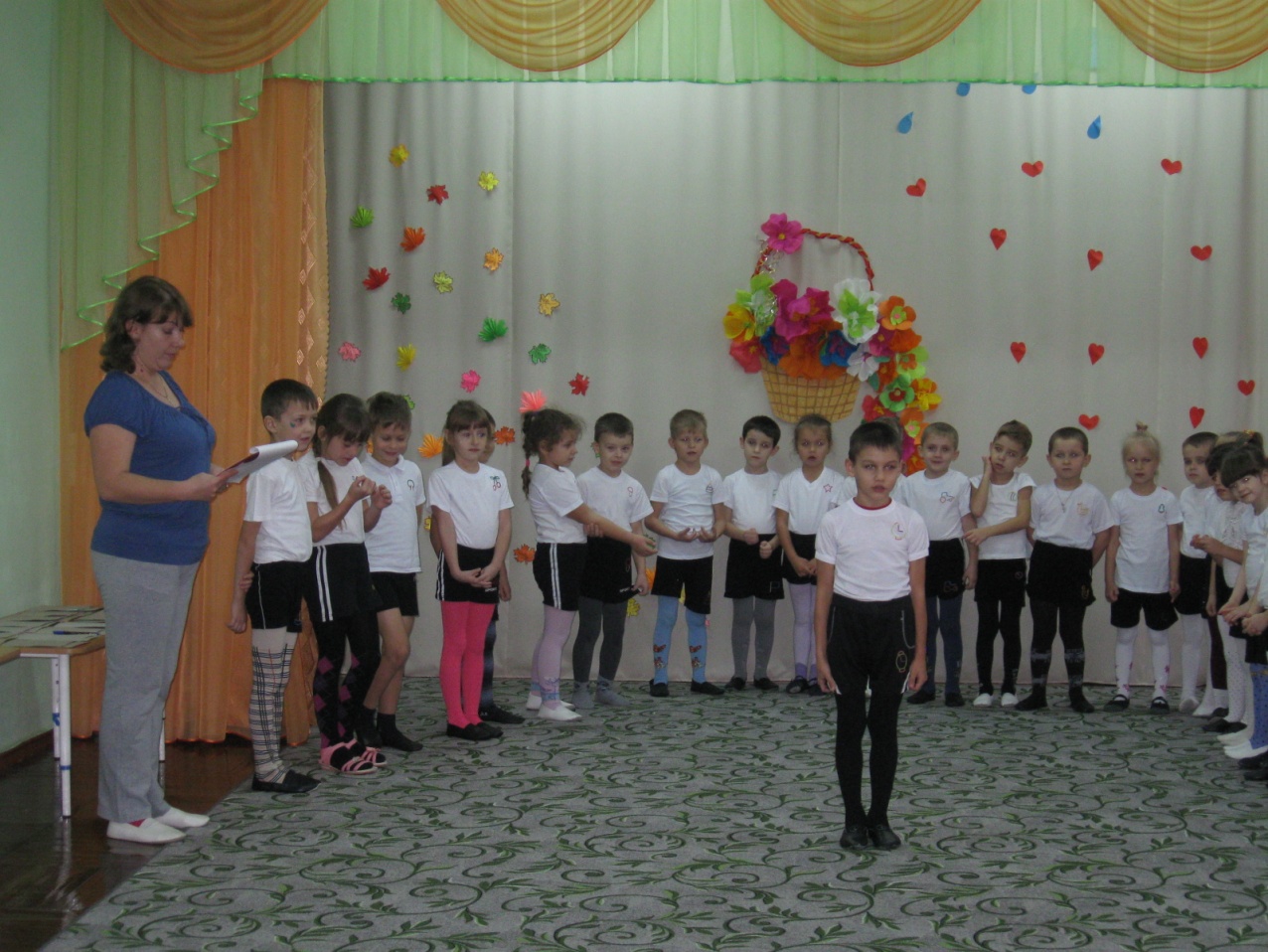 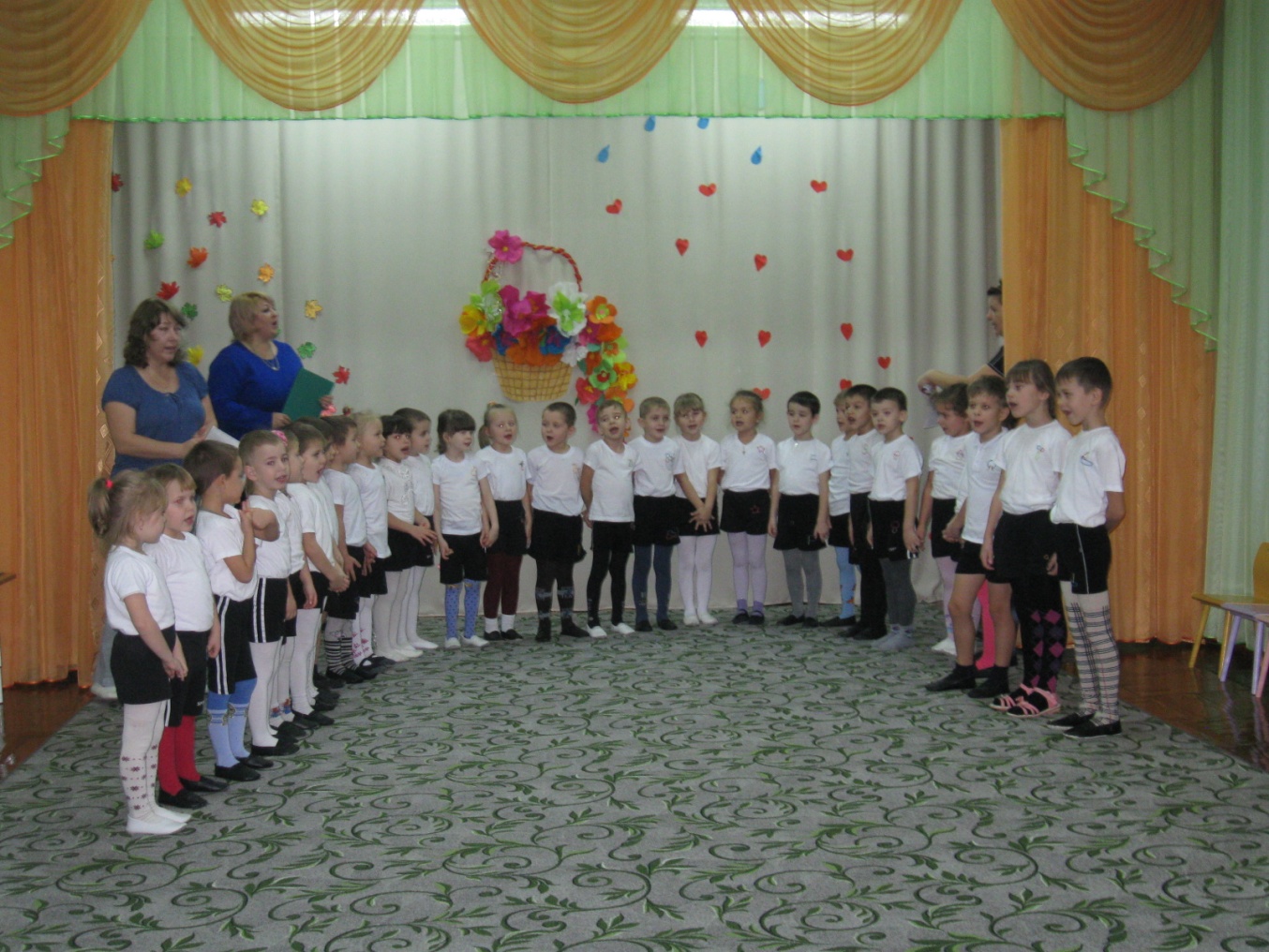 Ребята танцевали флешмоб: «Барбарики»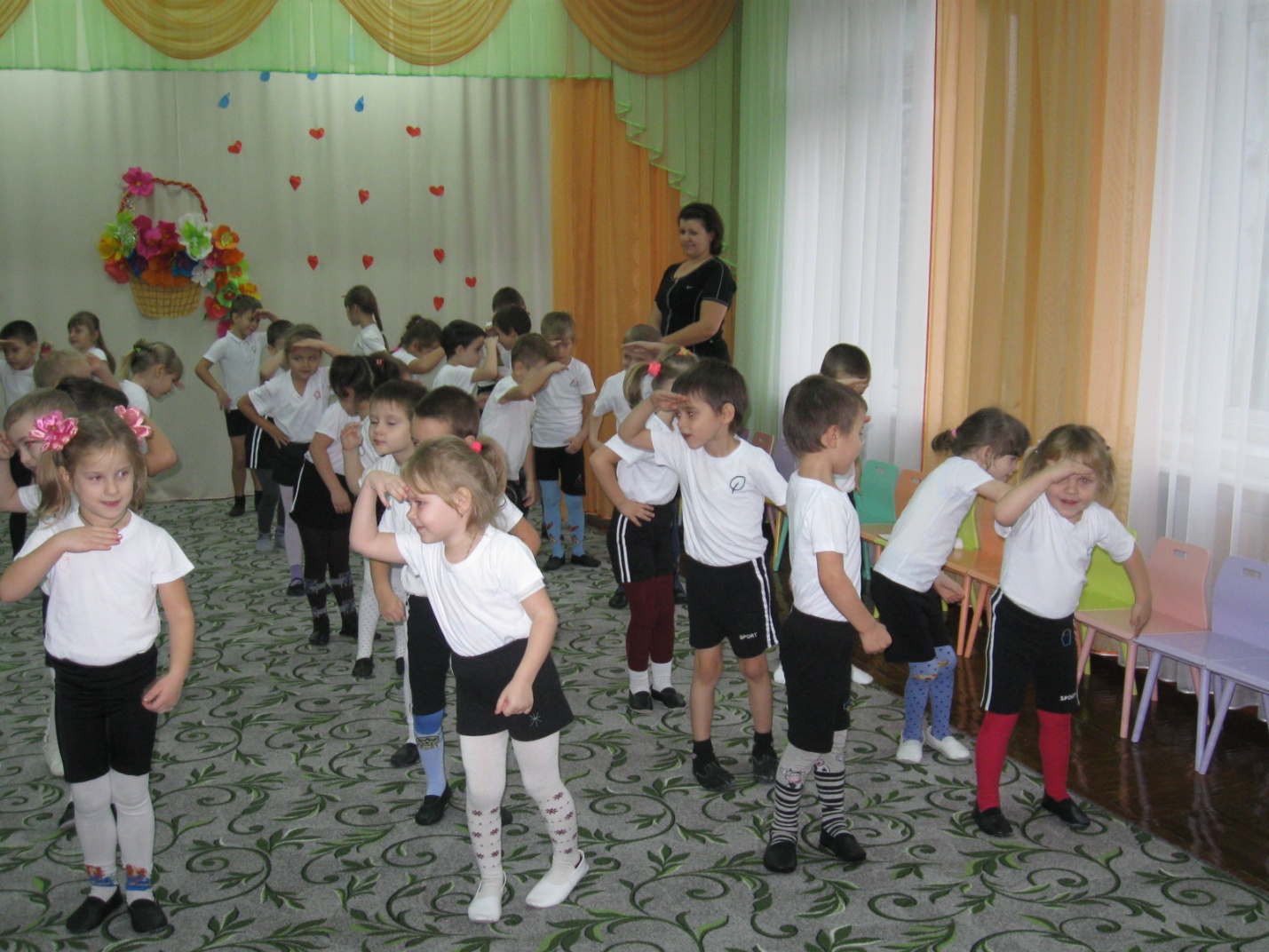 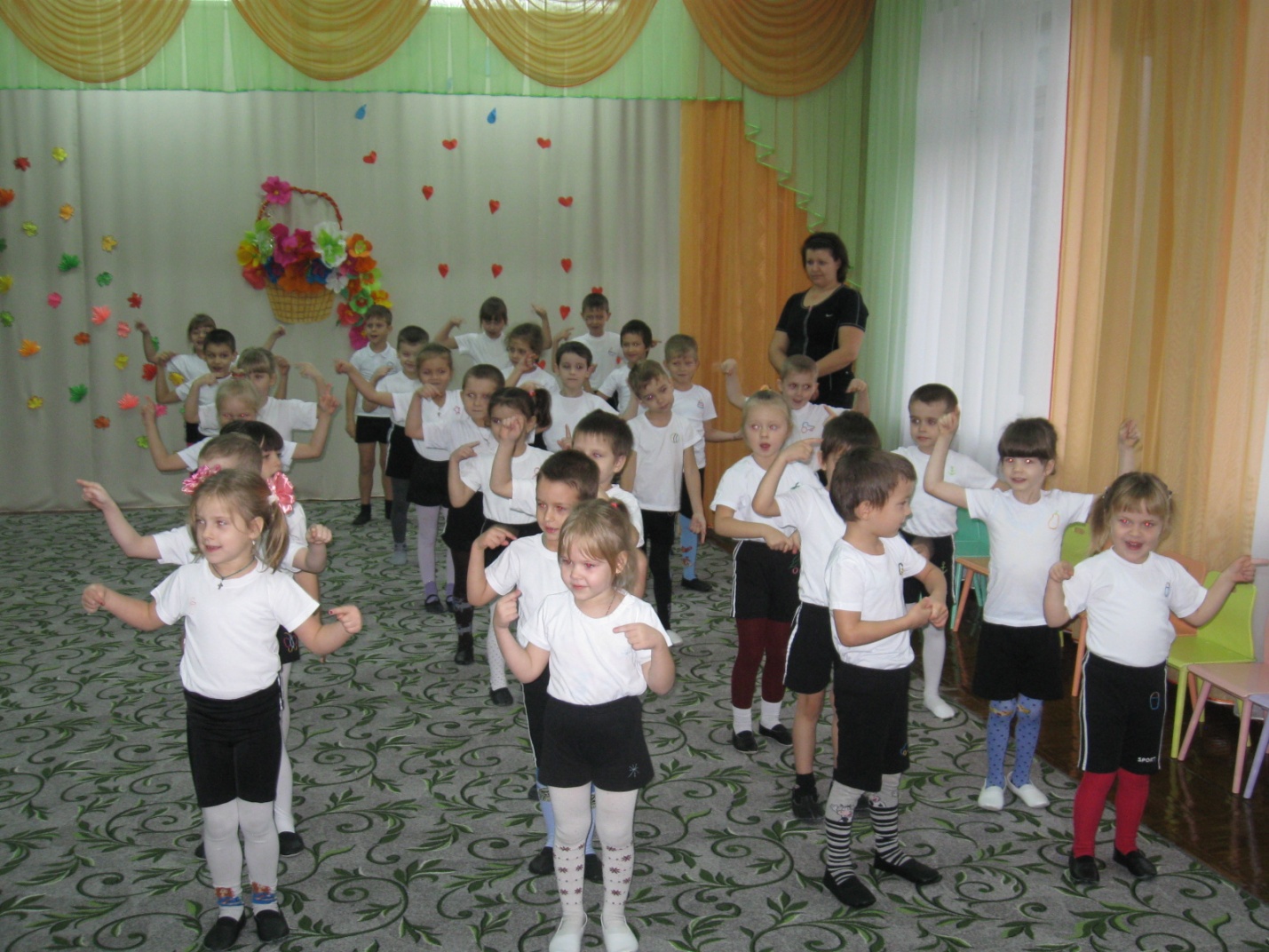 Эстафета разминка для мам: «Я самая – красивая!»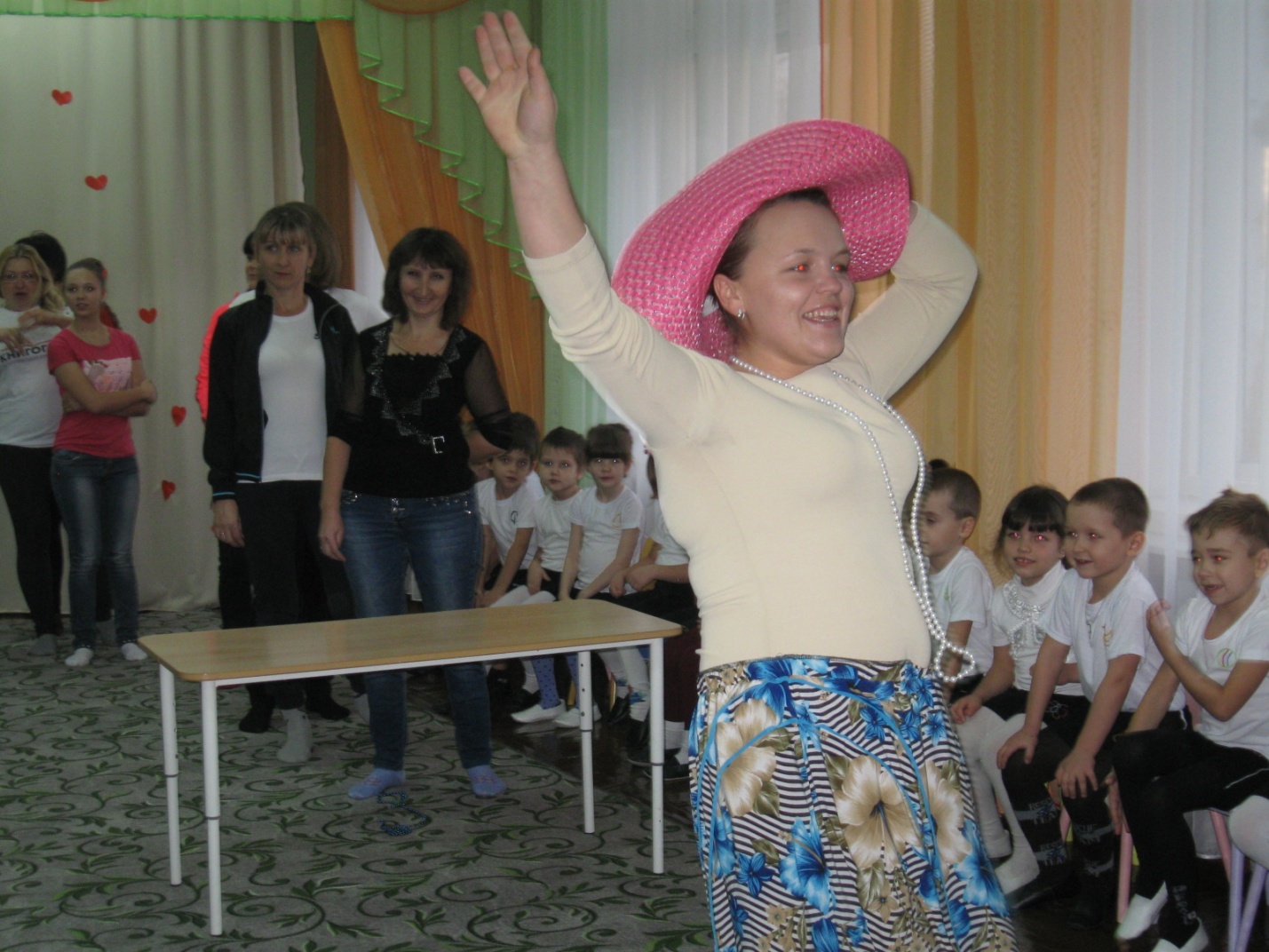 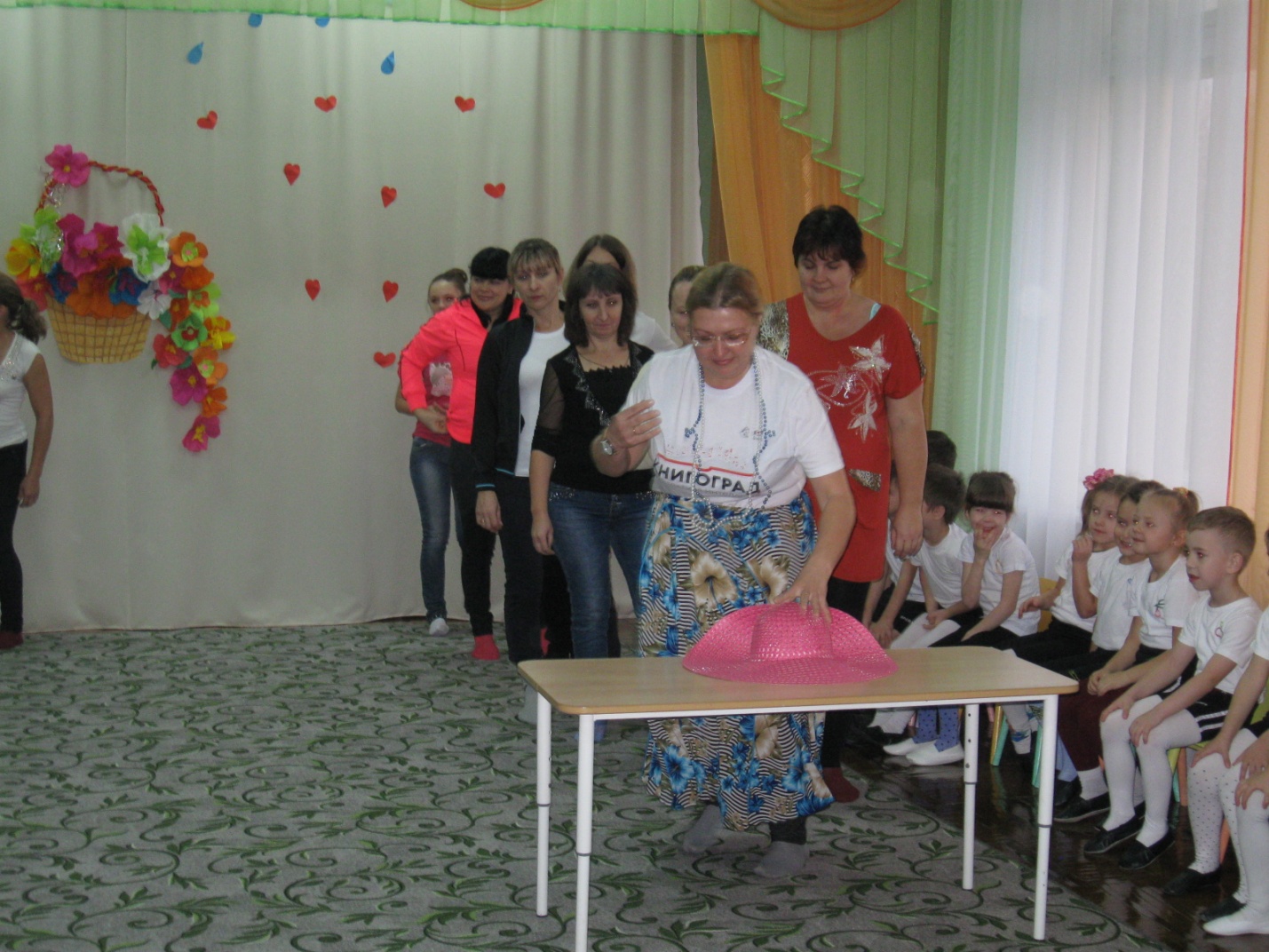 Эстафета: « Мы с мамой дружная пара».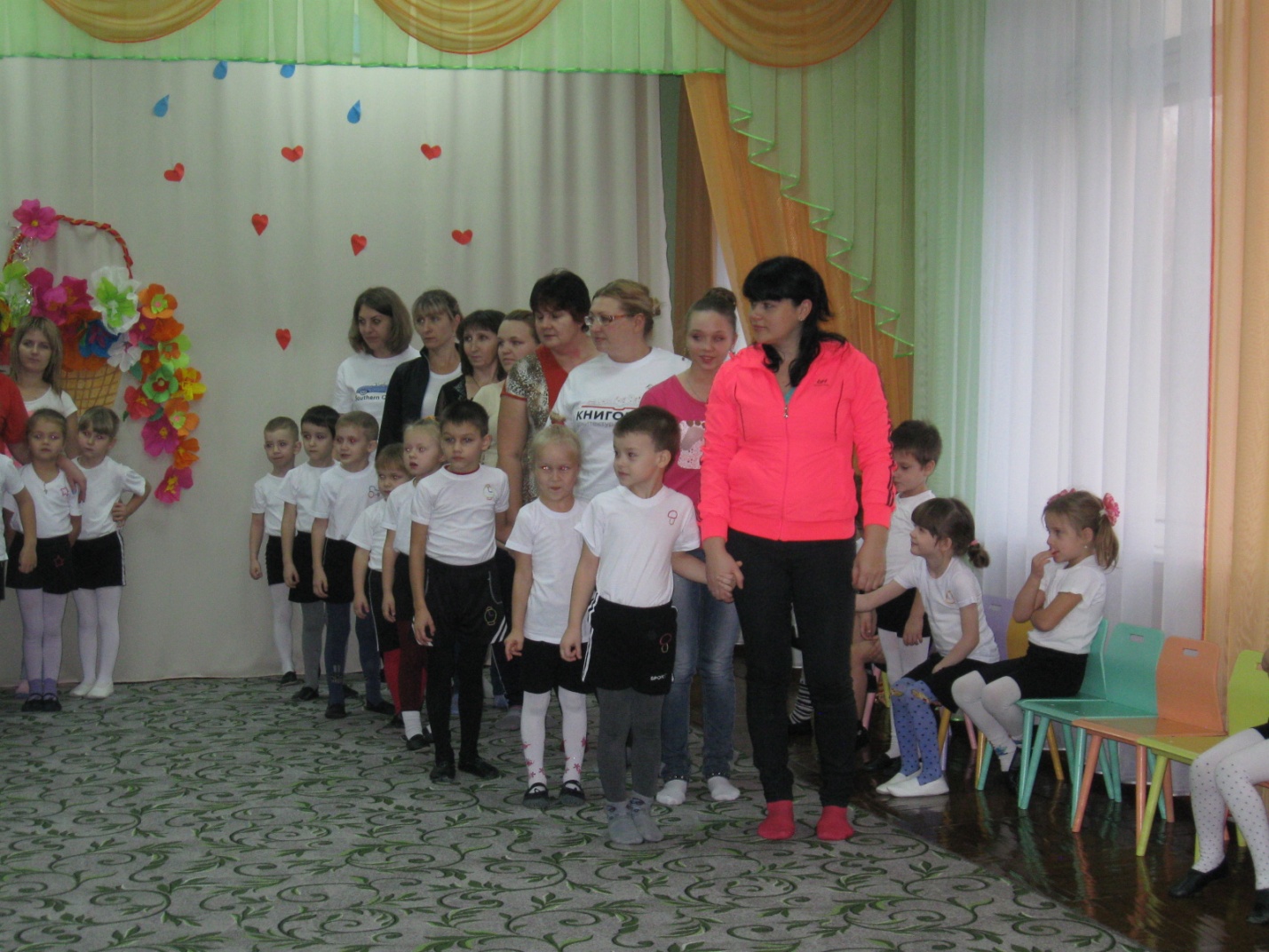 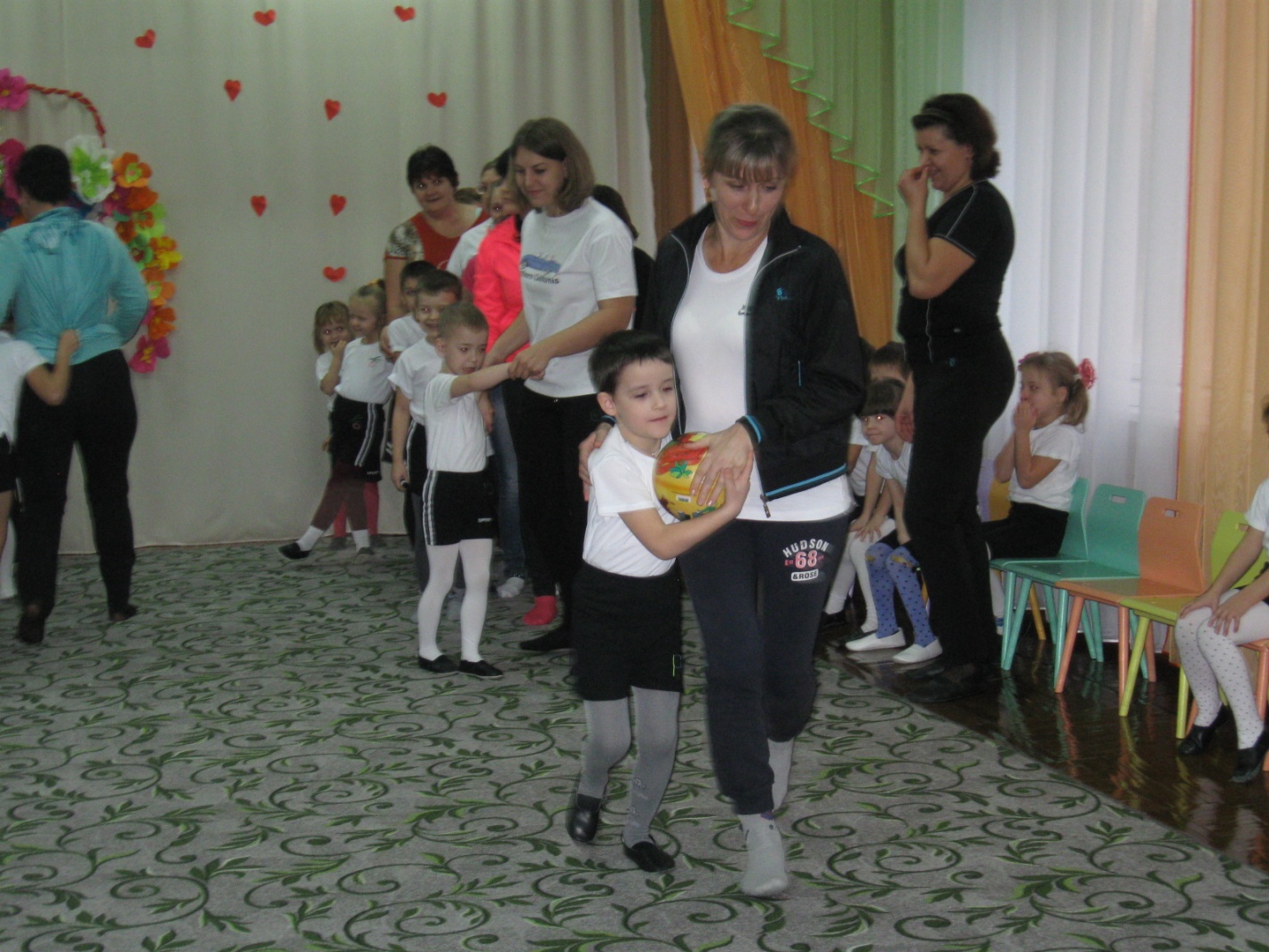 Эстафета: «Поможем маме приготовить завтрак»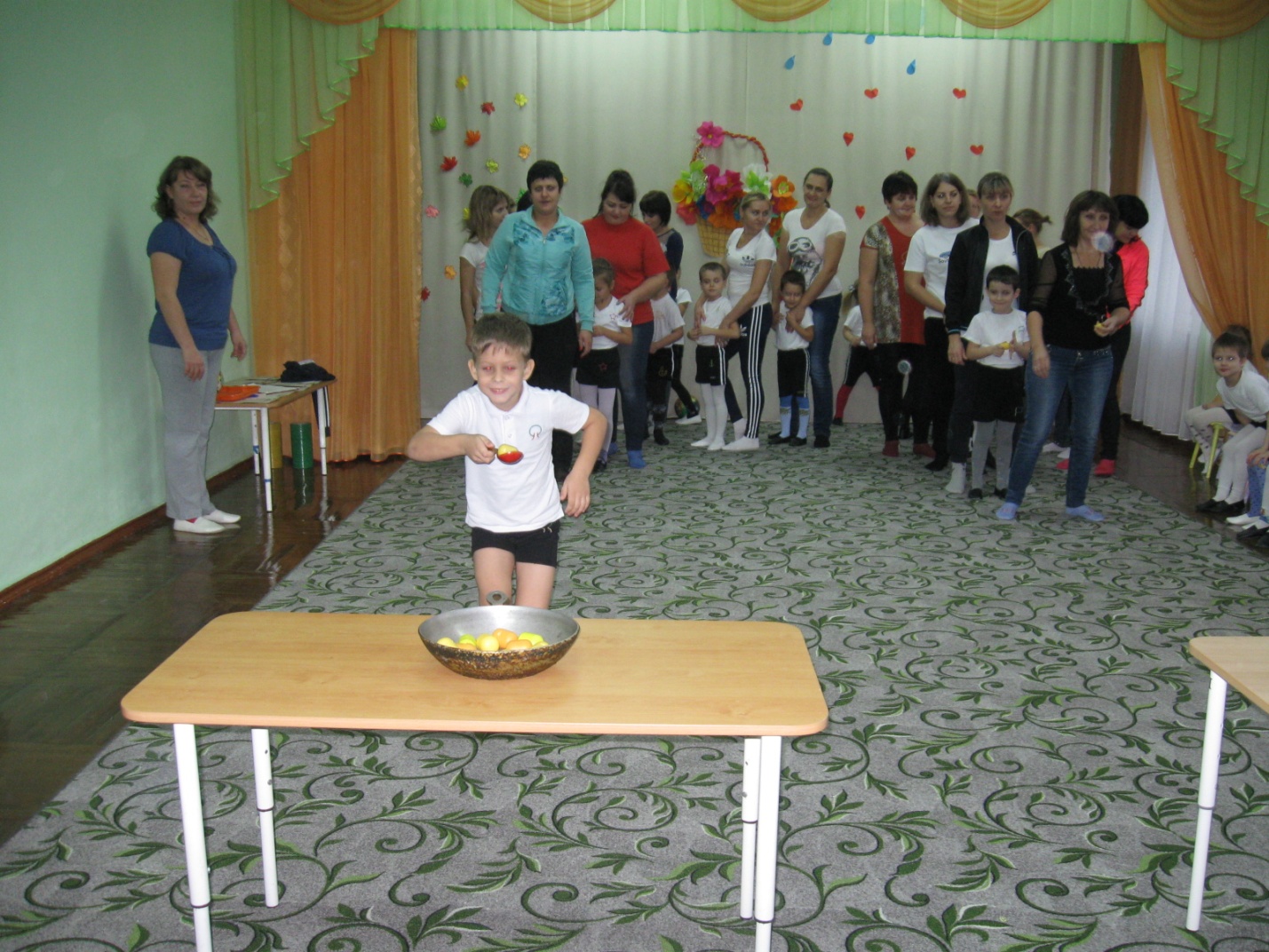 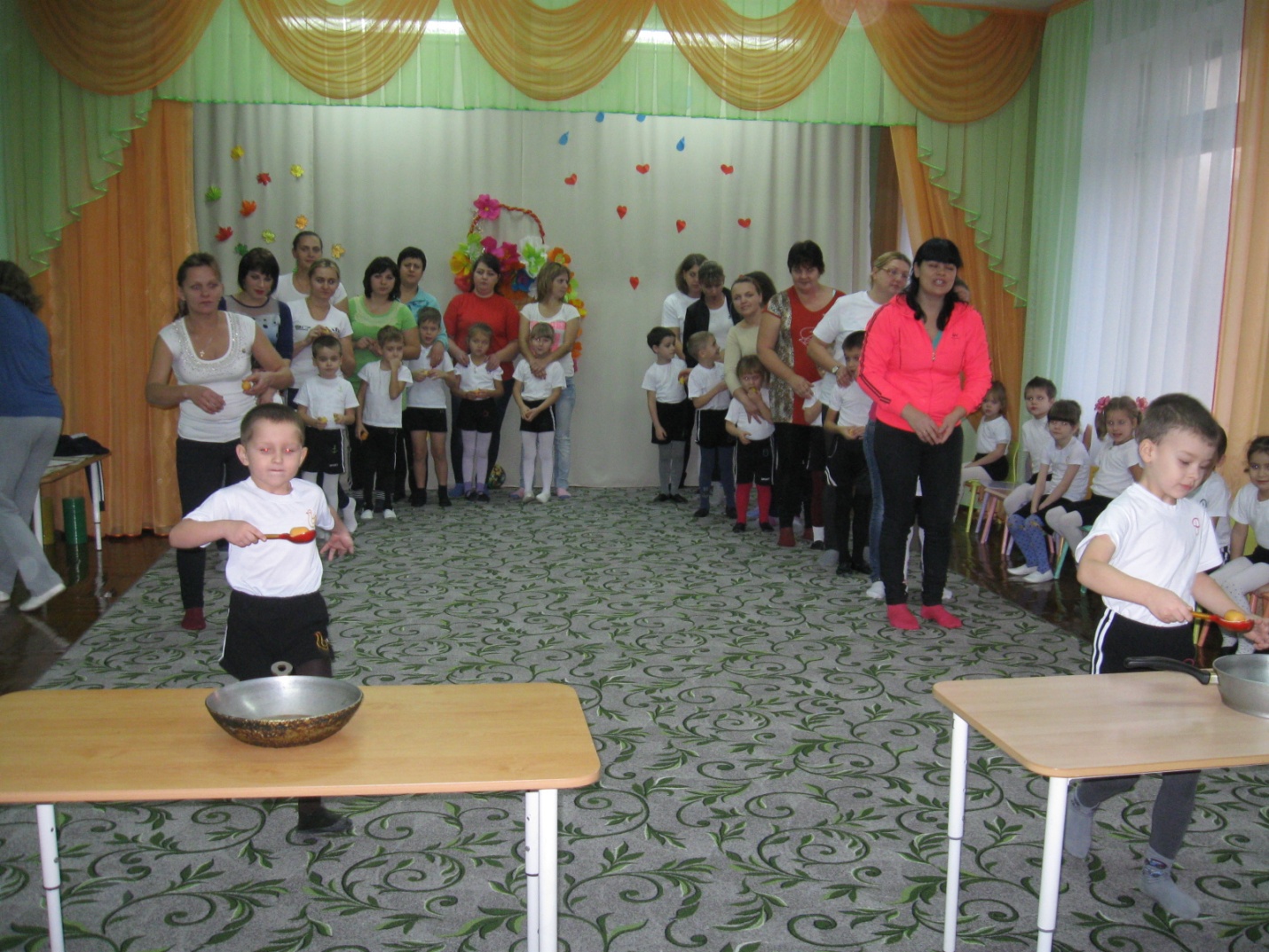 Эстафета: «Большие гонки»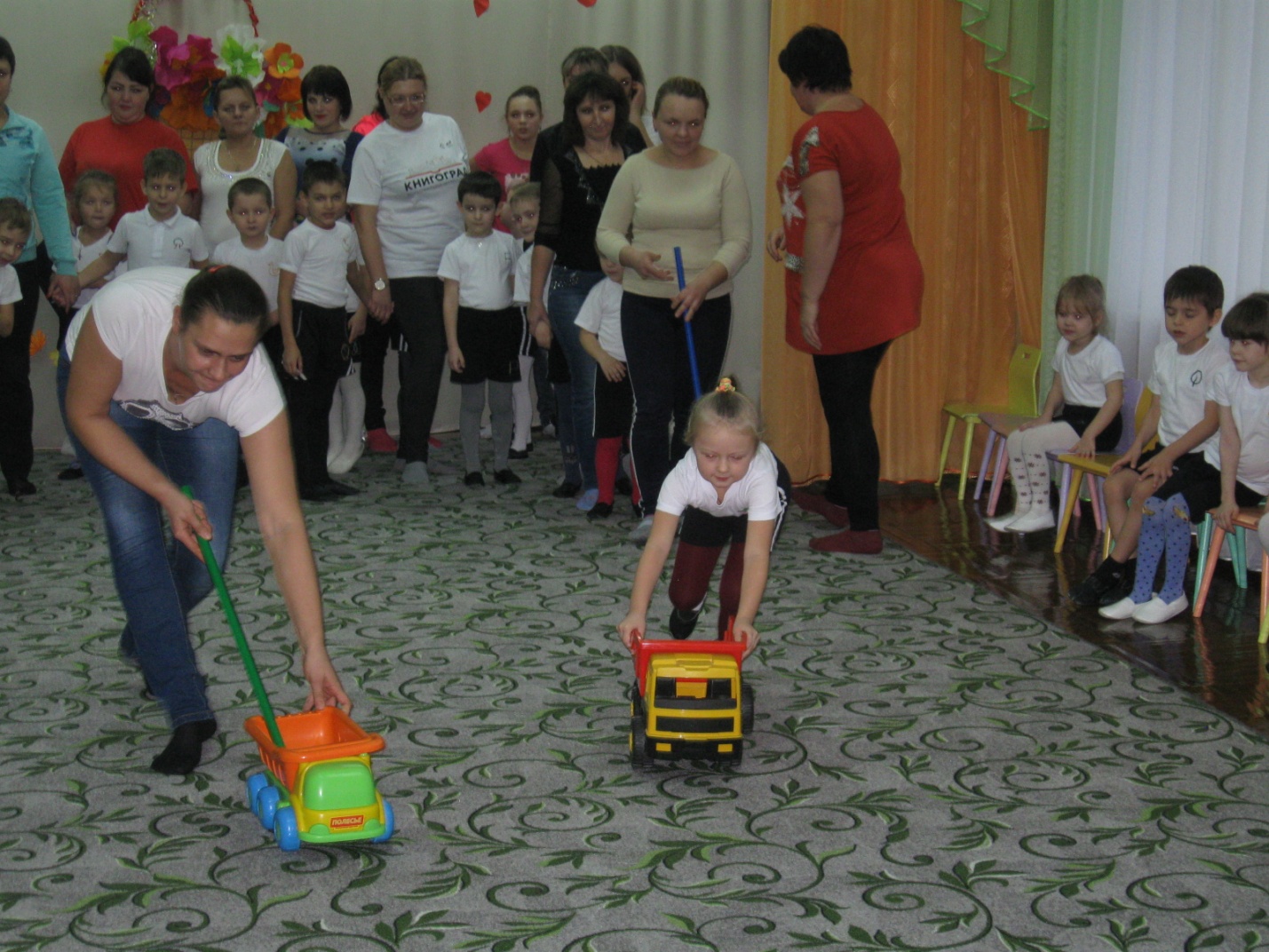 Игра: «Ты катись весёлый бубен…»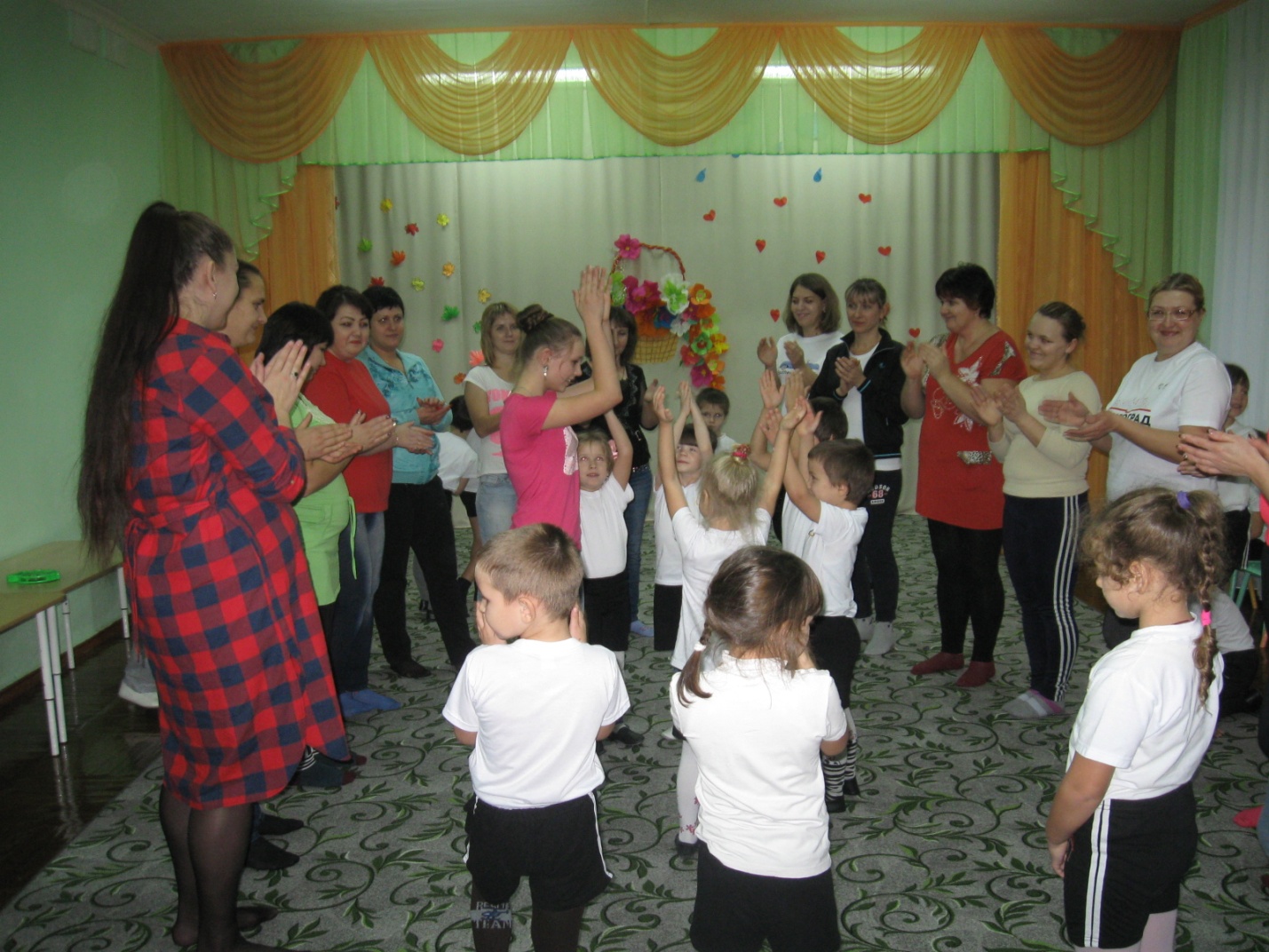 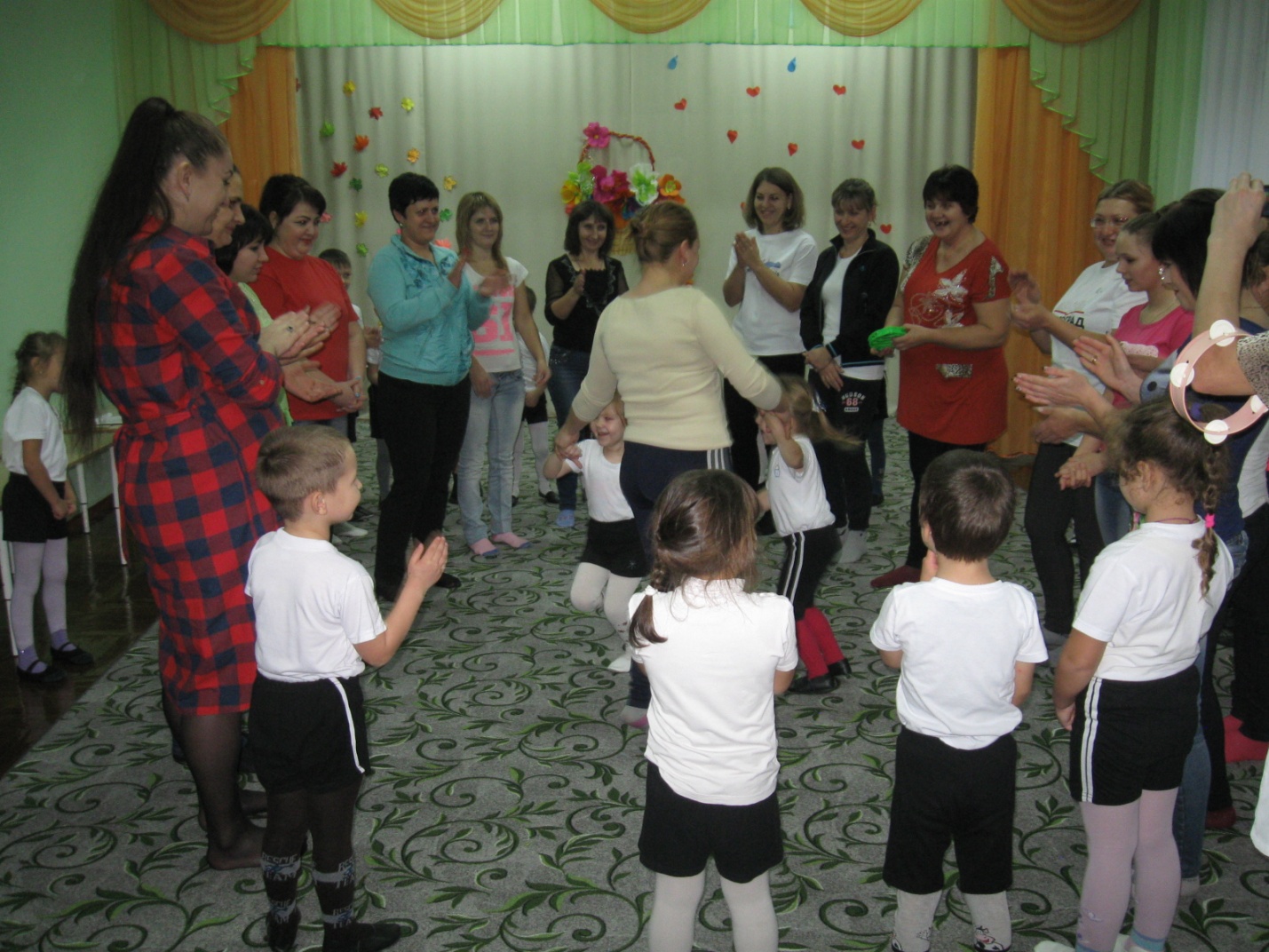 Девочки исполняли танец для мам;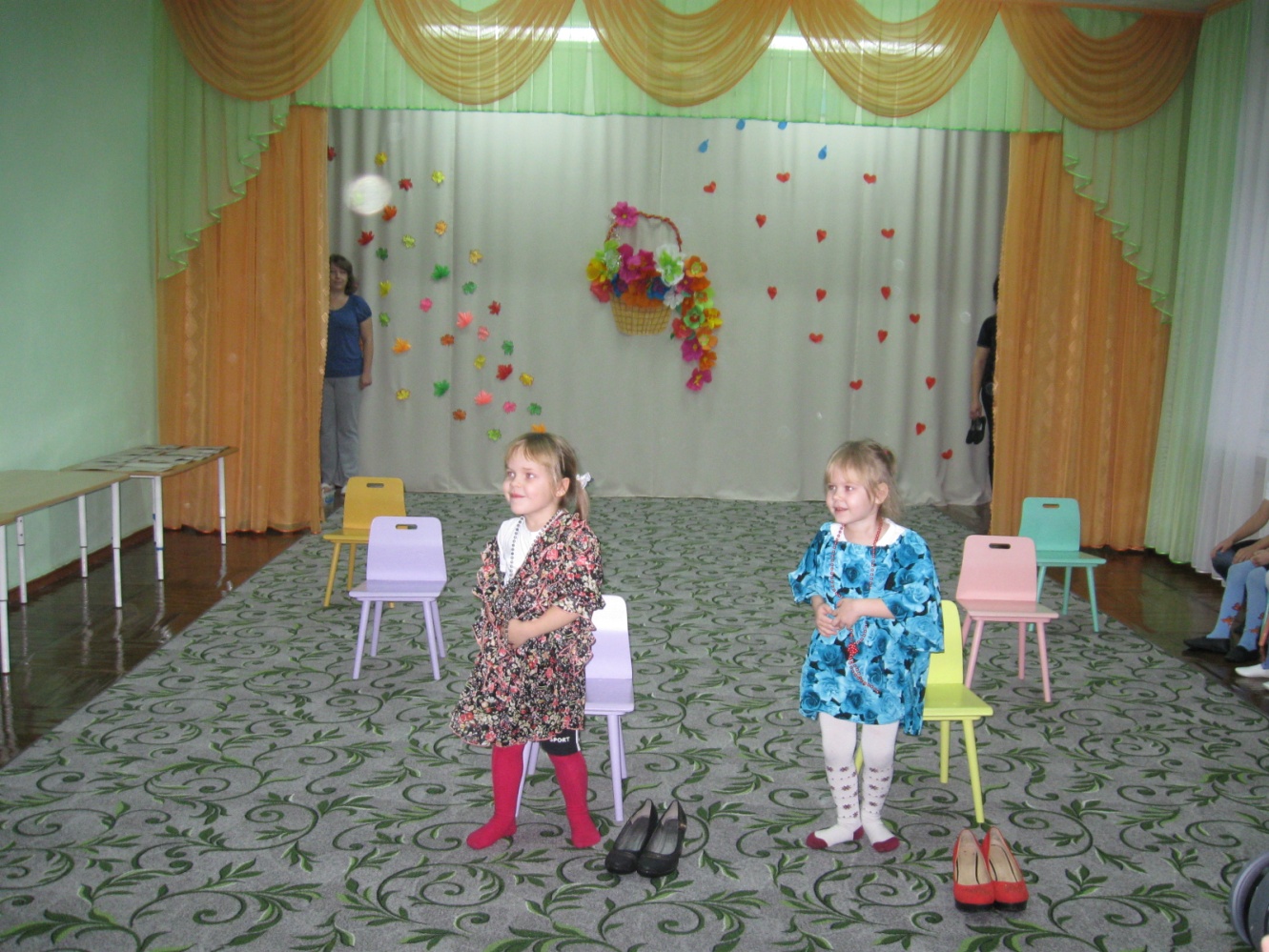 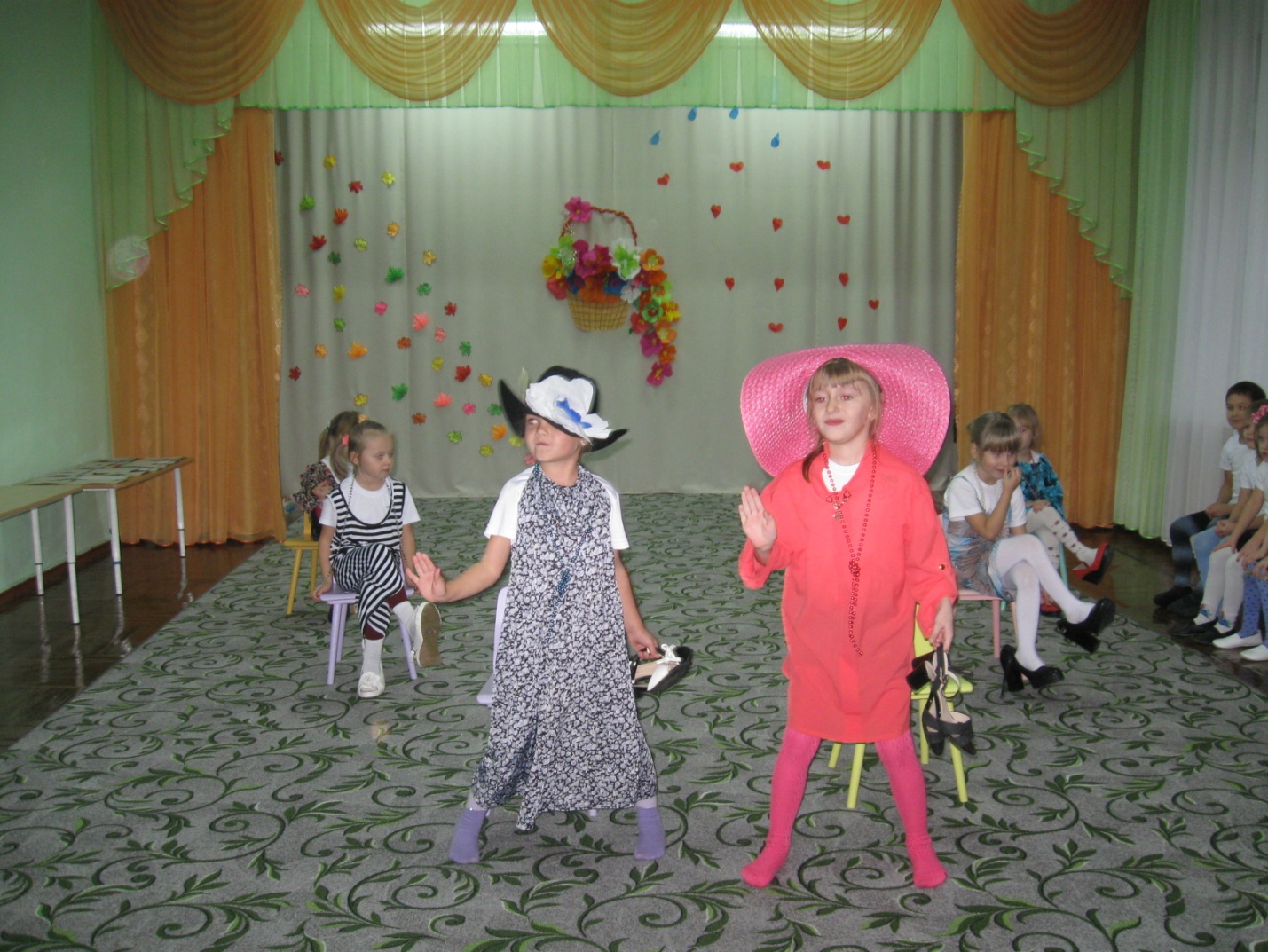 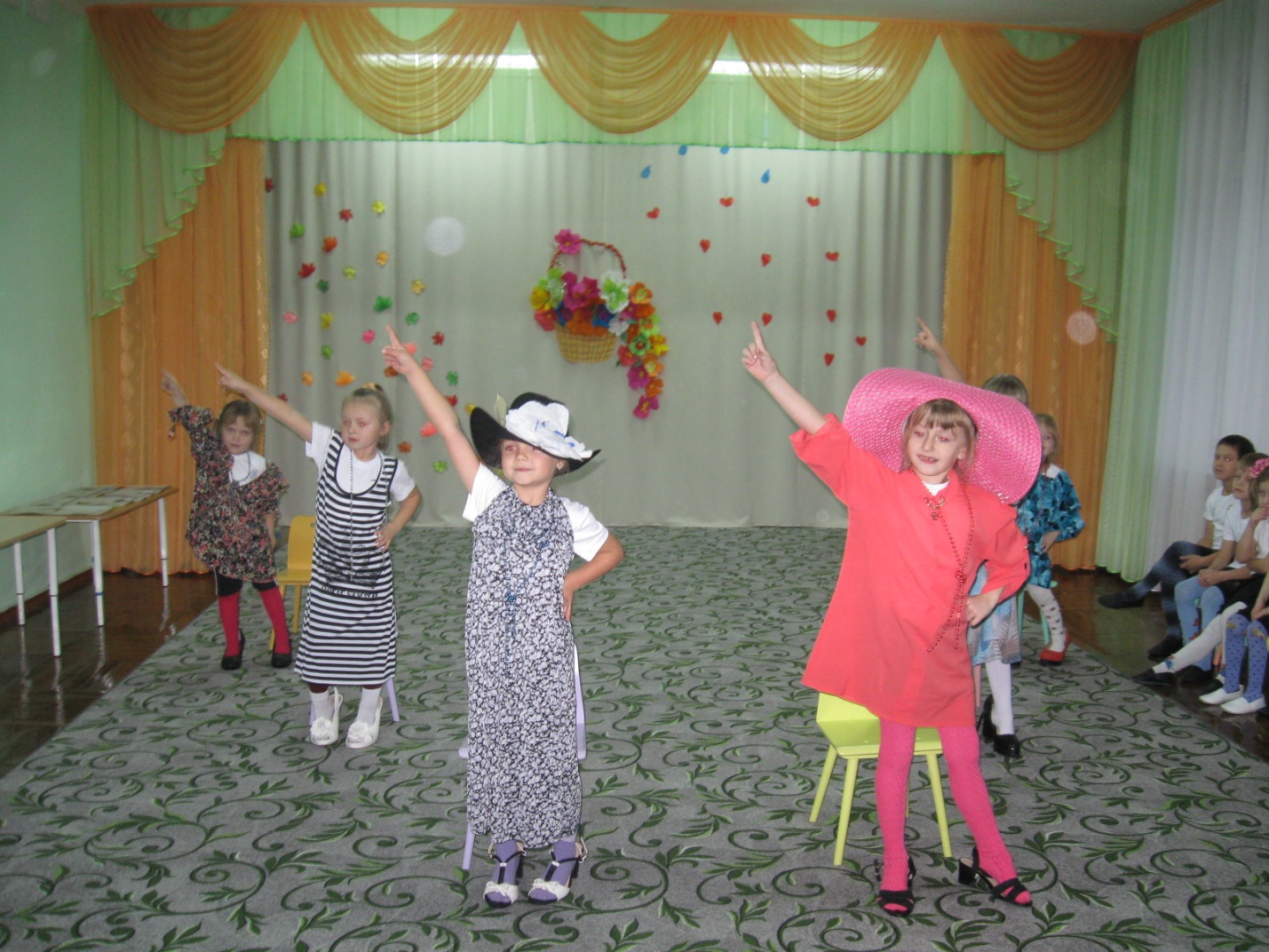 Игра с дочками и мамами: «Кто быстрее»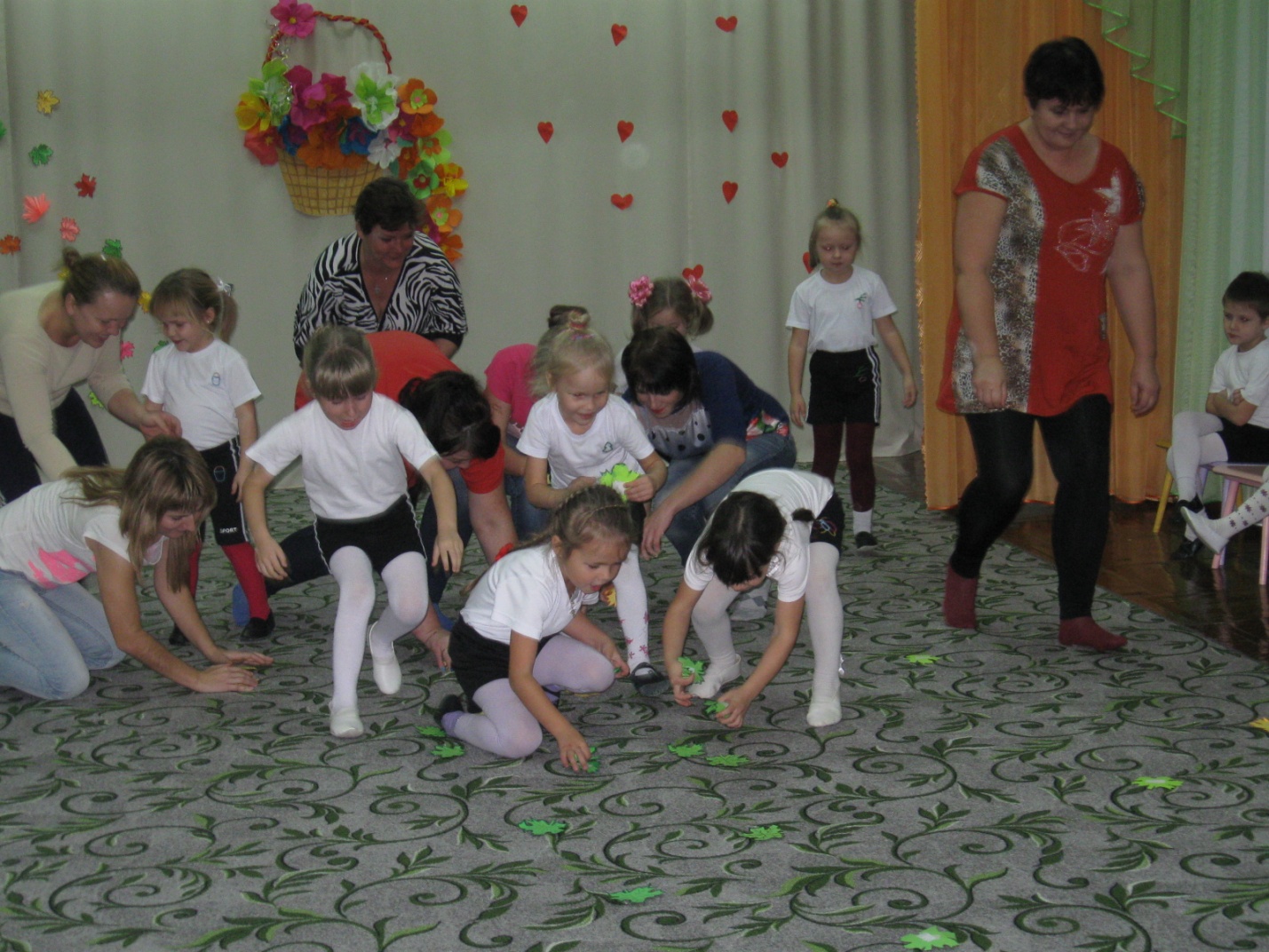 Игра с сыночками и мамами: «Чья машина – Быстрее!»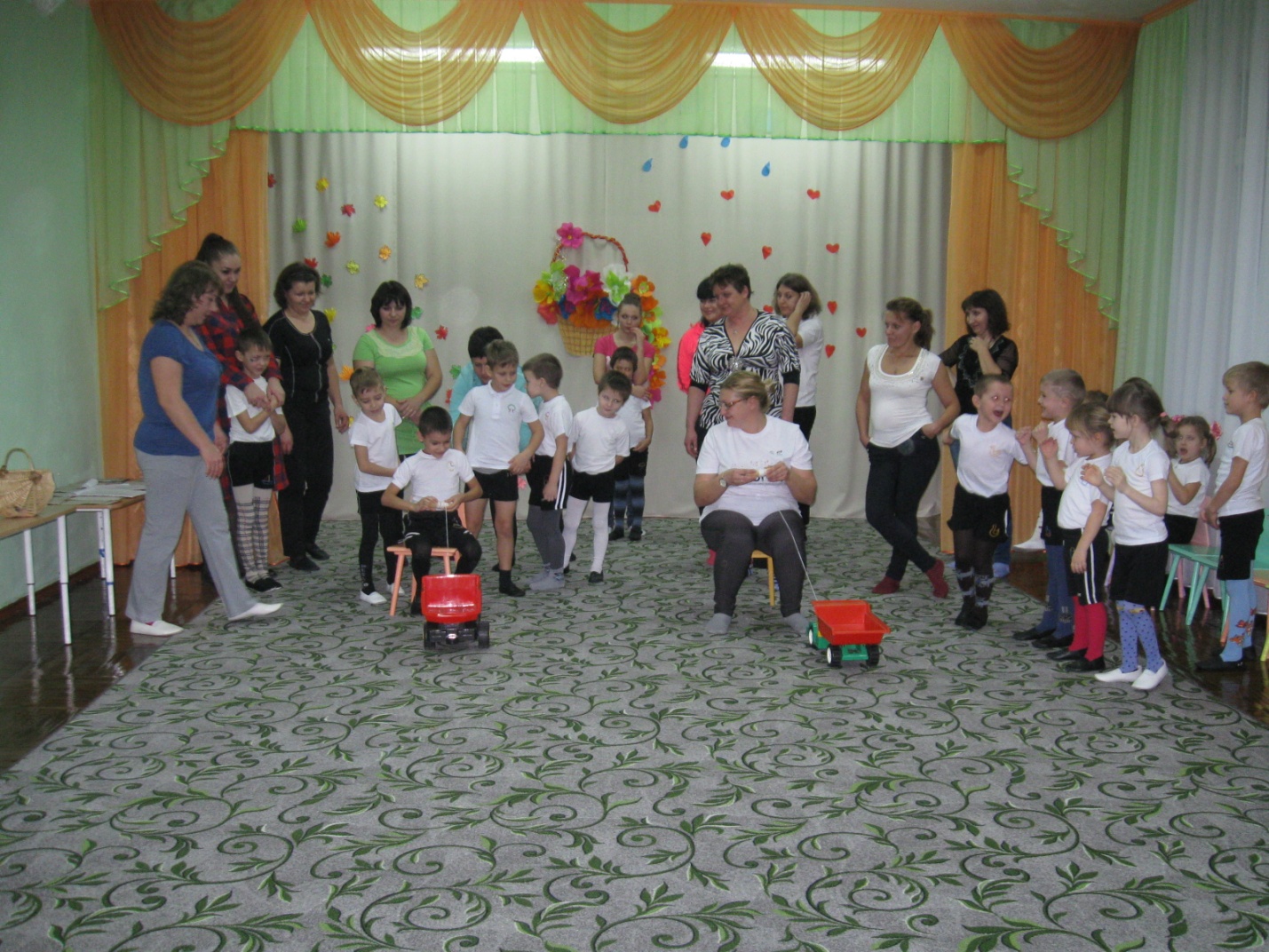 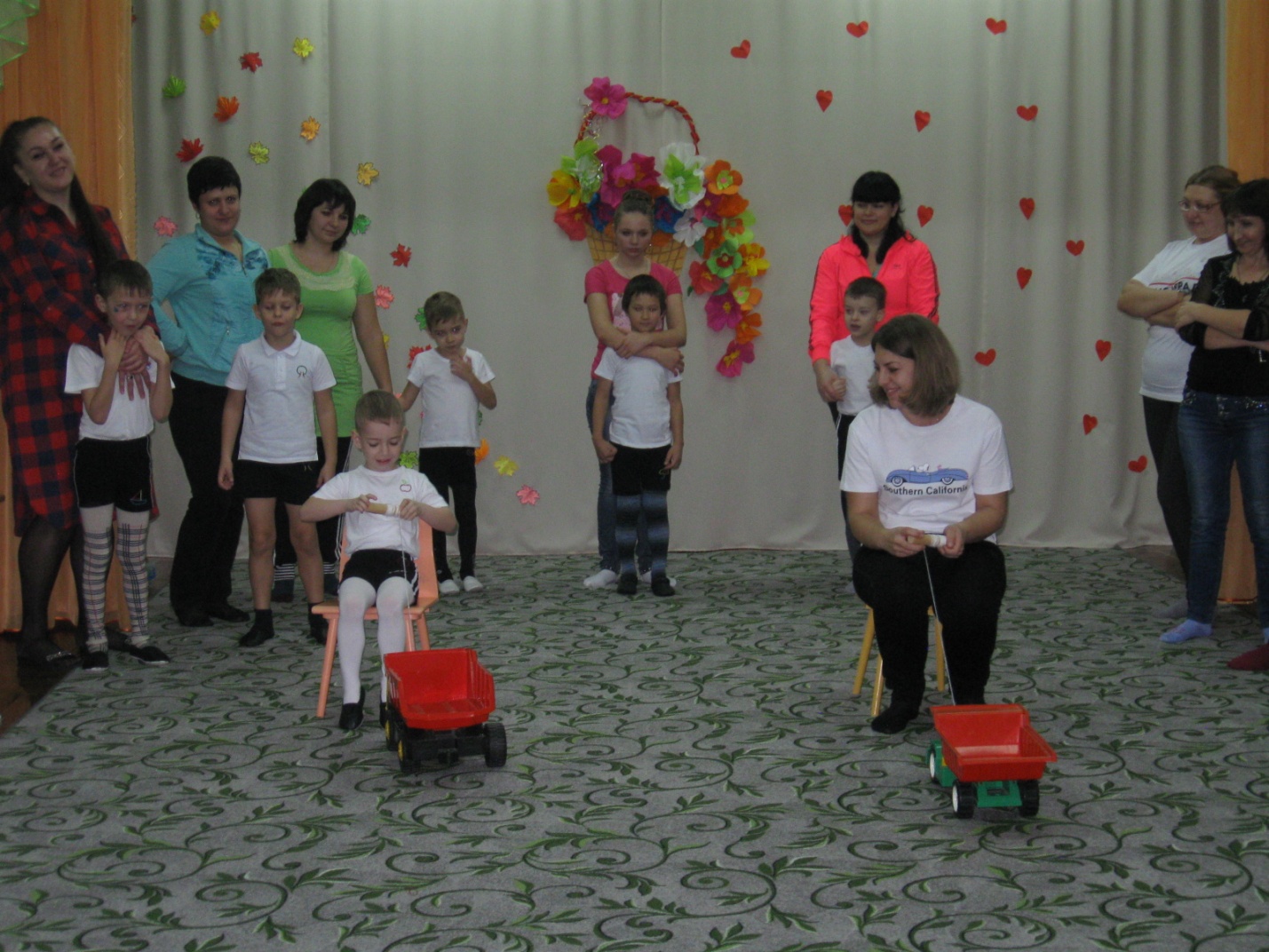 Эстафета: «Змейка»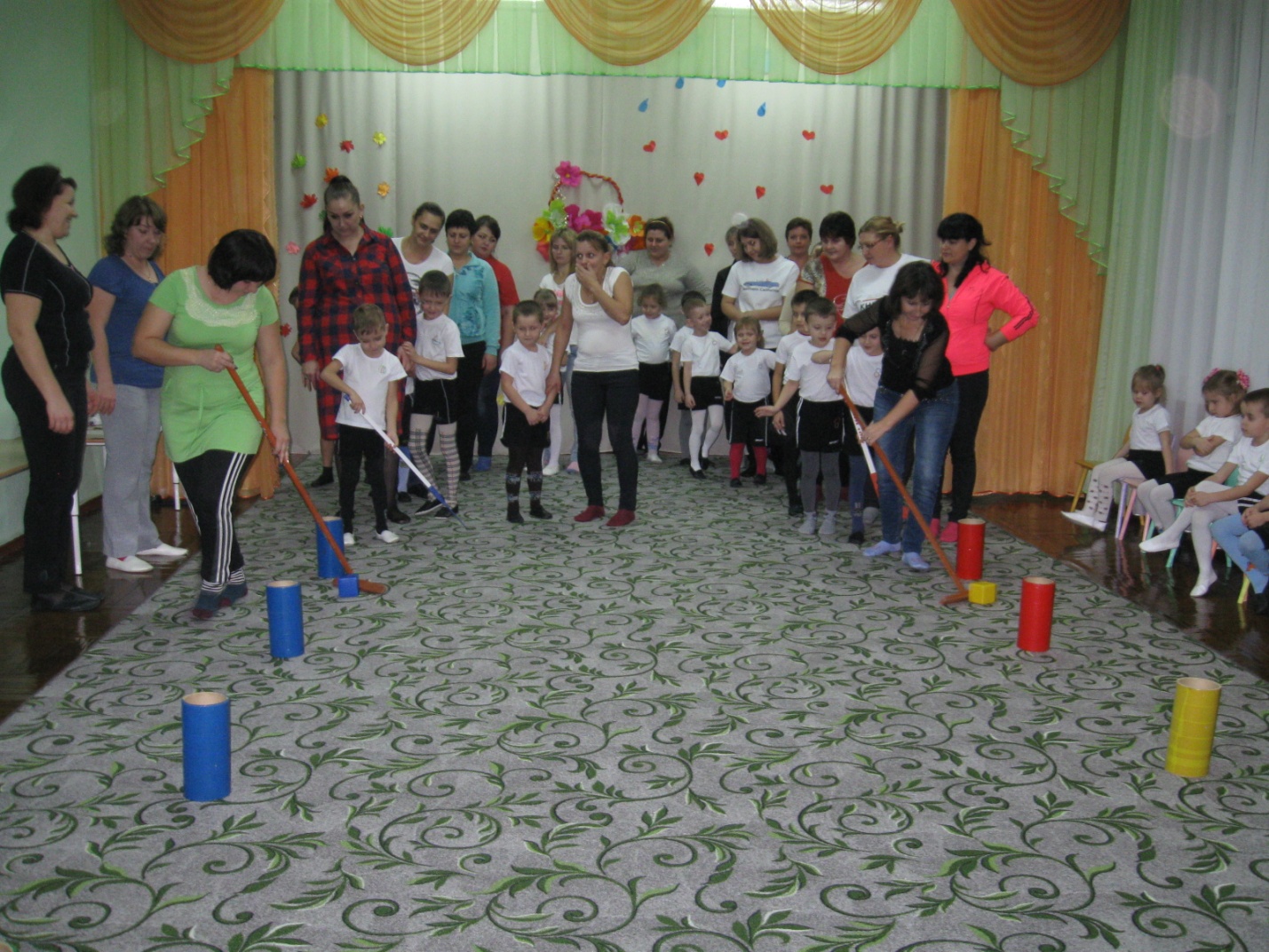 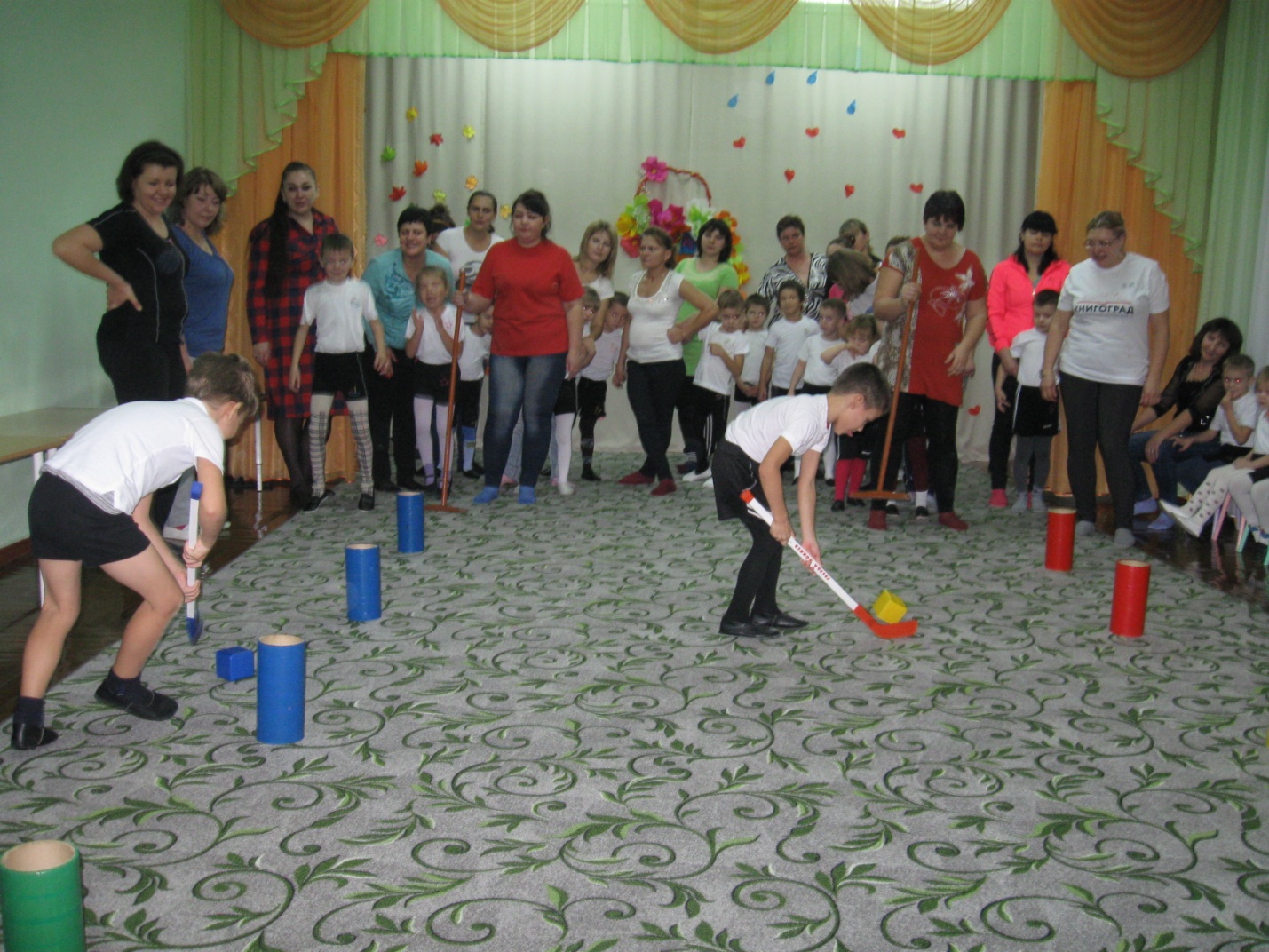 Дети поздравили мам с праздником и вручили открытки, сделанные своими руками.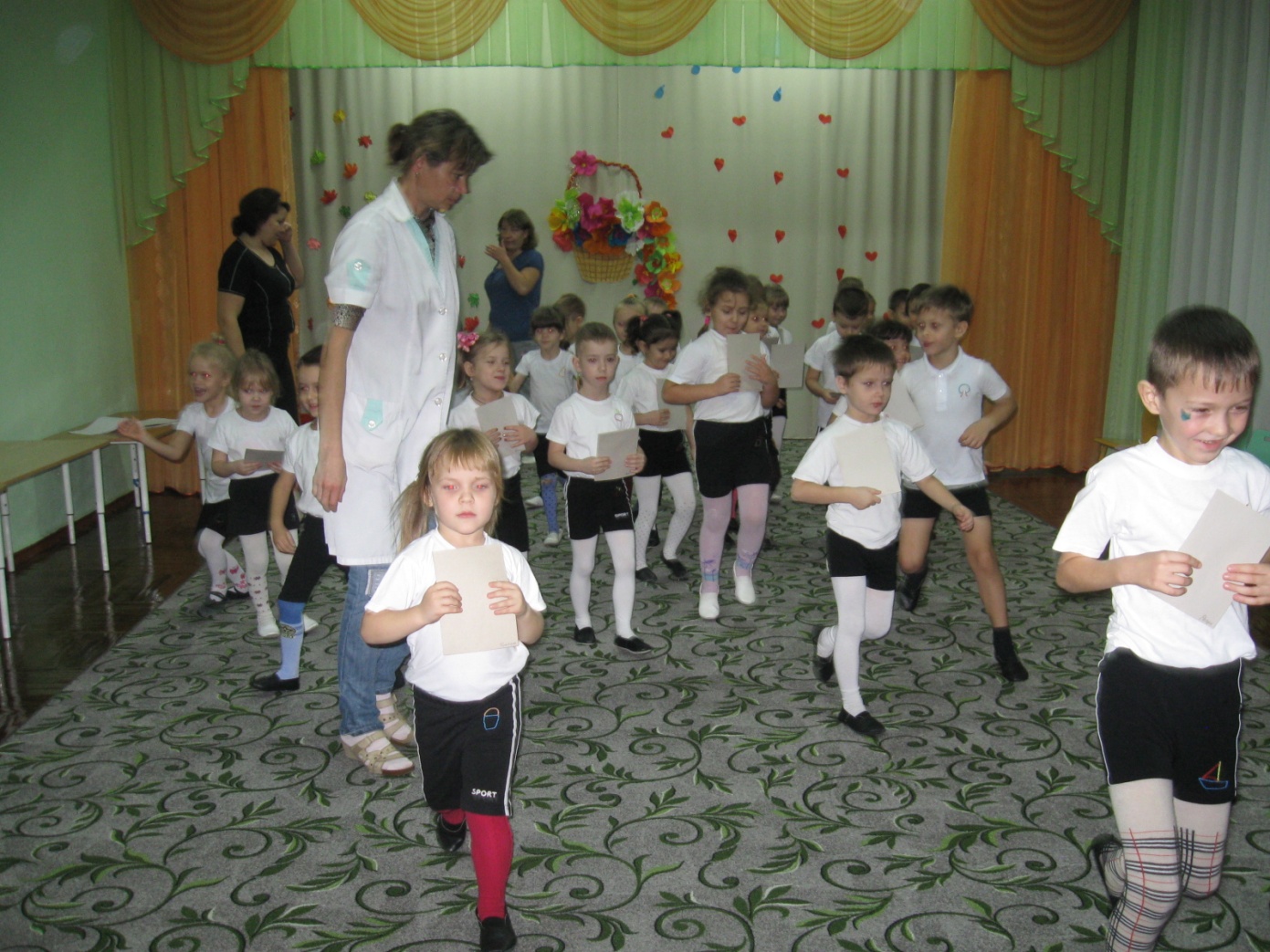 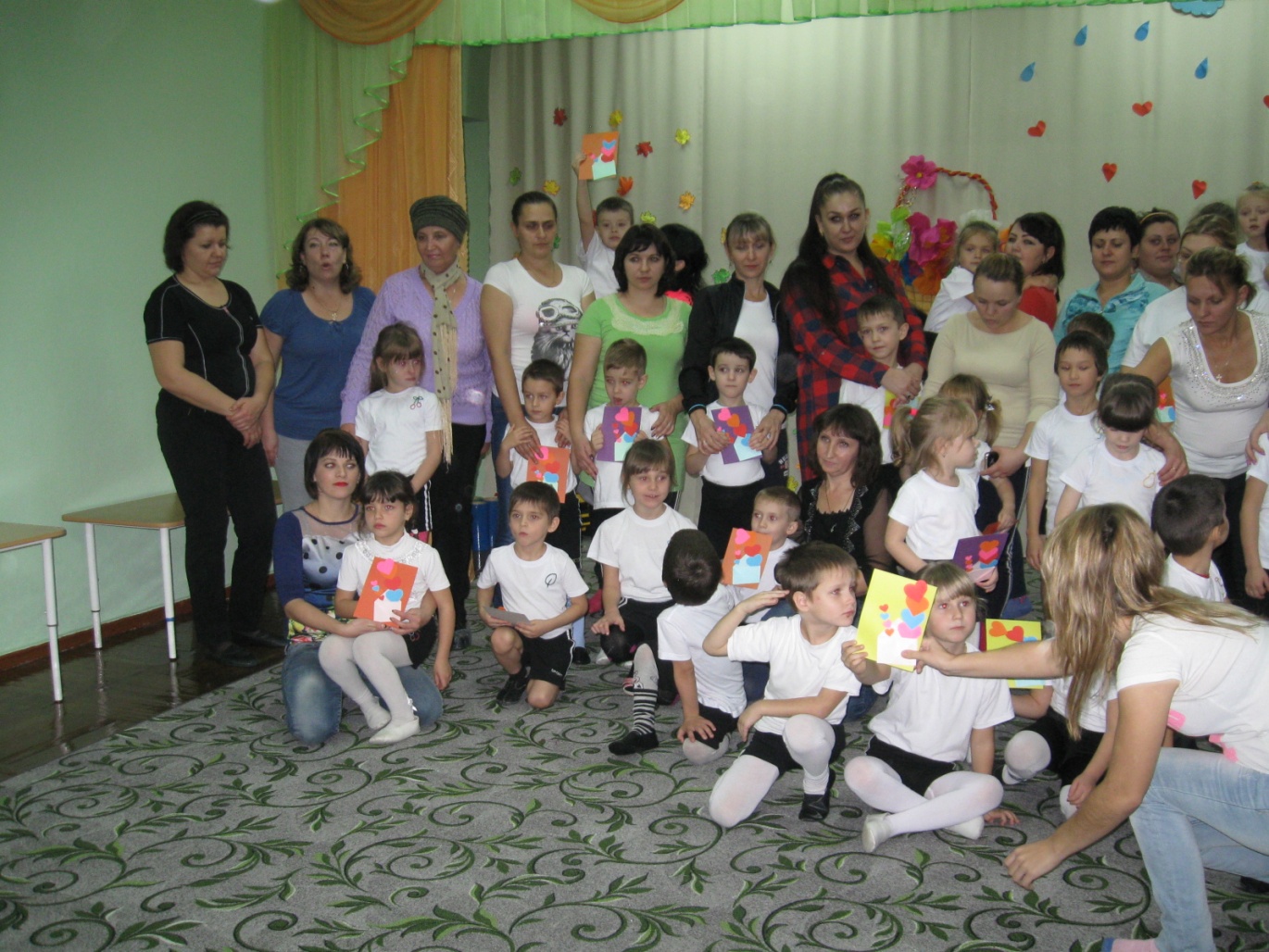 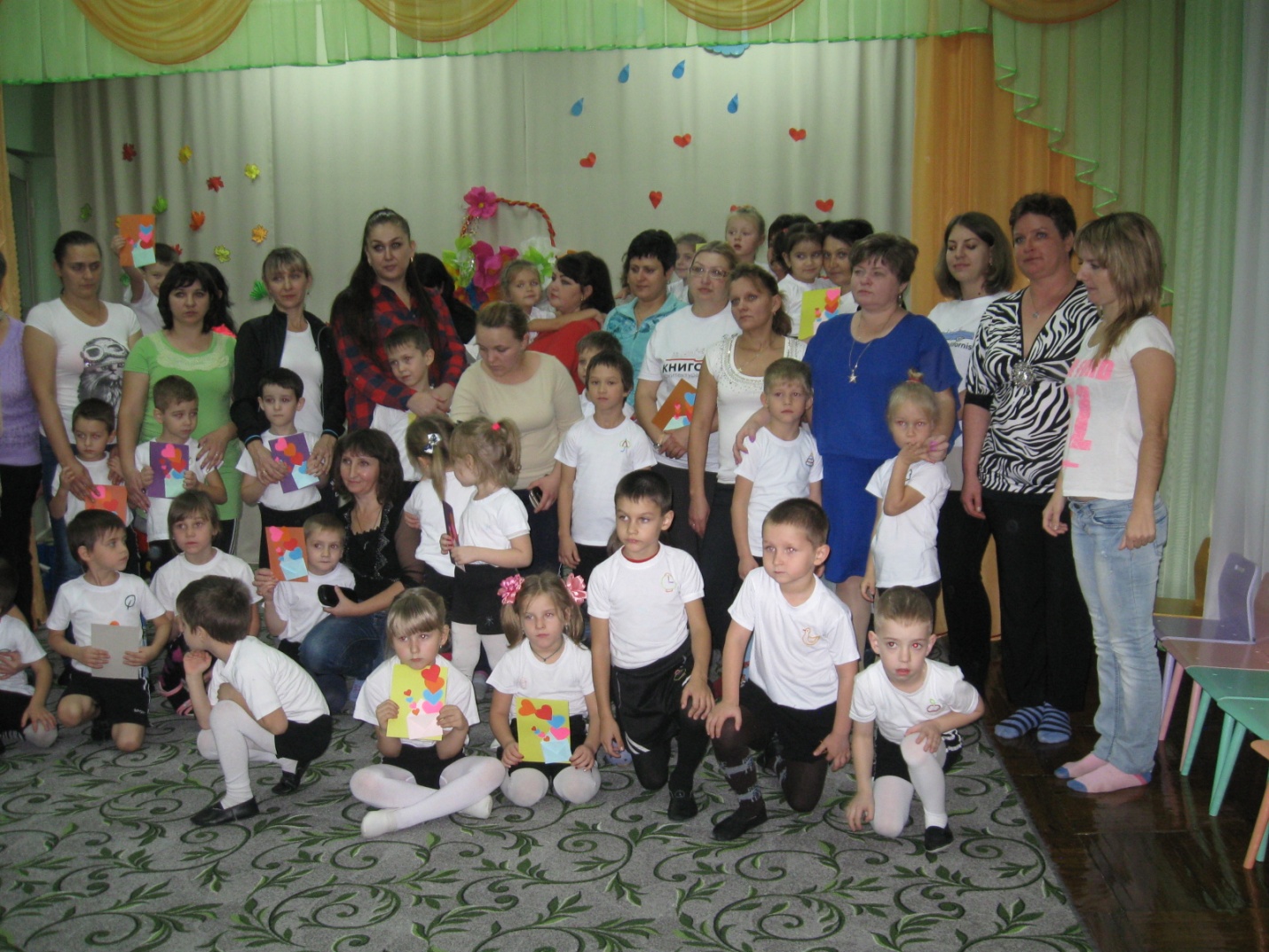 Дети и родители принимали активное участие в спортивном празднике.